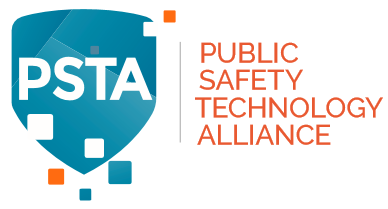 Press Release:Softil and Sprint Join PSTA as Platinum MembersFREMONT, CA, November 6, 2018: The Public Safety Technology Alliance (PSTA) is pleased to announce the addition of Softil, a leading provider of enabling technologies for developers of IP communications, and Sprint, one of the top U.S. nationwide telecommunications providers, as Platinum members of the organization.“The adoption of open standards for the vast array of next generation mission critical communications tools is paramount to ensure their interoperability, increase choice to public agencies and drive down costs,” notes Sagi Subocki, Softil Vice President, Products and Marketing. “By joining the PSTA, Softil can work with member companies and public safety agencies to help bring this about.”James Spillane, Sprint Vice President, Government Sales said, “The PSTA offers a much needed forum for both public safety and industry to come together to provide their expertise in determining the best paths forward to achieve reliable and standardized operability among systems to optimize public safety operations across disciplines. Sprint is looking forward to providing our carrier perspective to these technical discussions.”The PSTA encourages and is actively seeking public safety, industry, government and academia participation on the PSTA’s technical subcommittees. Currently, the organization is focused on the following six technical priorities:Situational Awareness Solutions (SAS)Single Sign OnMission Critical Push to X – (Talk, Video, Data) and 3GPP standardsCybersecurityMappingLMR interoperability to LTETo join and participate now, please visit https://www.pstalliance.org/how-to-join/. “We are pleased to have both Softil and Sprint as members of the PSTA,” added TJ Kennedy, PSTA CEO. “Both companies are supporting public safety agencies in their industries and we look forward to their insightful contributions to PSTA’s technical committee and subcommittee work,” he concluded. About PSTAThe Public Safety Technology Alliance (PSTA), comprised of telecommunications industry, public safety, and technology leaders, is a nonprofit coalition with a mission of adopting open, best-in-class, standards-based technology for the public safety user community. As broadband and narrowband networks evolve to meet the demands of first responders, so too must the standards evolve to ensure interoperability between and among the various networks, applications and databases upon which public safety users rely. For more information visit www.pstalliance.org. About SoftilSoftil is today’s de-facto IP communications leader and enabler for more than 800 corporations across the globe. Its technological achievements include the pioneering of Voice and Video over IP with a wide range of embedded technologies and testing solutions, combining our unique expertise in standards-based signalling, multimedia and IMS. Softil’s award-winning suite of Protocol Stacks, including IMS, Diameter, SIP and H.323, as well as its state-of-the-art BEEHD client framework, provide the core technology behind the rich media applications and products of today’s Enterprise, IMS/VoLTE, and Mission Critical communications industry, greatly simplifies their development, and ensures earliest time-to-market. For more information visit www.softil.com.
About SprintSprint (NYSE: S) is a communications services company that creates more and better ways to connect its customers to the things they care about most. Sprint served 54.6 million connections as of June 30, 2018 and is widely recognized for developing, engineering and deploying innovative technologies, including the first wireless 4G service from a national carrier in the United States; leading no-contract brands including Virgin Mobile USA, Boost Mobile, and Assurance Wireless; instant national and international push-to-talk capabilities; and a global Tier 1 Internet backbone. Today, Sprint’s legacy of innovation and service continues with an increased investment to dramatically improve coverage, reliability, and speed across its nationwide network and commitment to launching the first 5G mobile network in the U.S. You can learn more and visit Sprint at www.sprint.com or www.facebook.com/sprint and www.twitter.com/sprint. ContactVictoria LeeTel: 541-771-2144Email: vicki@publicsafety.networkend#######